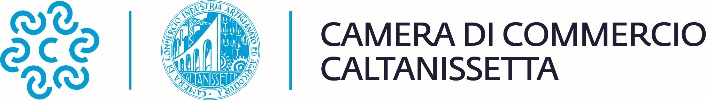 Incarichi Legali per contezioso giudiziale e stragiudizialeSpese Legali e Contenzioso ANNO 2021Nome e Cognome Avvocato TIPOLOGIA DI CONTENZIOSO COMPENSO Lordo / nettoDelibera di affidamentoLorenzo Maria DenticiRicorso di n. 1 lavoratore davanti al Giudice del Lavoro – Opposizione a precetto2.626.24LordoDelibera Commissariale n.4 del 16 marzo 2021Francesco PanepintoRicorso di n. 1 lavoratore davanti al Giudice del Lavoro – Opposizione a precetto2.537.72LordoDelibera Commissariale n.5 del 16 marzo 2021Francesco PanepintoRicorso di n. 1 lavoratore davanti al Giudice del Lavoro – Opposizione a precetto – Costituzione davanti Giudice Esecuzioni500,00LordoDelibera Commissariale n.16 del 28 maggio 2021Lorenzo Maria DenticiRicorso di n. 4 lavoratore davanti al Giudice del Lavoro – Appello15.350,64LordoDelibera Commissariale n.18 del 24 giugno 2021Francesco PanepintoRicorso di n. 1 lavoratore davanti al Giudice del Lavoro – Appello3.385,65LordoDelibera Commissariale n.19 del 25 giugno 2021Francesco PanepintoRicorso di n. 1 lavoratore davanti al Giudice del Lavoro – Appello3.385,65LordoDelibera Commissariale n.22 del 16 luglio 2021Lorenzo Maria DenticiRicorso di n. 3 lavoratore davanti al Giudice del Lavoro – Appello11.512,98LordoDelibera Commissariale n.23 del 21 luglio 2021Francesco PanepintoRicorso di n. 1 lavoratore davanti al Giudice del Lavoro – Cassazione5.076,81LordoDelibera Commissariale n.28 del 9 settembre 2021Antonio Onofrio Campione, congiuntamente a Lorenzo Maria DenticiRicorso di n. 21 lavoratori davanti al Giudice del Lavoro – Cassazione17.593,85LordoDelibera Commissariale n.38 del 24 novembre 2021